~【動態競賽組】決賽注意須知~ 決賽日期：108年12月27日(星期五) 報到地點：懷恩館地下一樓決賽地點：香雲居廚藝教室報到時間：07:50-8:20 注意事項： 1.每位選手須穿著廚師帽、廚師服、廚師鞋、黑色西裝褲及圍裙，避免「有辨識個人、學校或公司行號身分」之穿著，如廚師服印有「學校」或「公司行號」等字樣或LOGO。 2.選手請於時間內報到，進行賽前說明準備及比賽食材檢查。 3.請選手在決賽當天前三十分鐘，持相關證件報到，學生組請務必攜帶學生證，如未帶證件將無法進場，請選手們注意。 相關規定： 1.參賽者依照初審作品於90分鐘內製作出指定菜及創意菜各2人份（評審試吃2份、展示1份），並於競賽時間內擺放至指定位置。 2.主辦單位僅提供基本調味料(醬油、砂糖、鹽巴、胡椒粉、太白粉、沙拉油) 等，其它調味料及盤具皆由參賽者自行準備。 3.參賽者所準備之食材必須在現場製作，食材可以事前清洗、去皮等動作，但不能切割，不得攜帶半成品或成品，違者酌予扣分。 4.菜餚上所呈現之菜餚及裝飾品或雕刻品皆為可食用之食材，不可使用人工色素或化學添加物（如人工香料、味精、消泡劑、乳化劑...等）。 5.成品及擺盤須在時間內完成，未於時間內送達評分地點完成擺設予以扣分。 6.調味、刀工形成、烹調、醬汁亦須在比賽時間內現場製作完成。不可有半成品、切割（不可出現丁、條、碎等切割手法），但可先清洗處理外皮。 7.評分方式：由專業評審團進行決賽評選，依決賽成績頒予冠軍、亞軍、季軍、優勝等獎項。 8.大會提供：每組快速爐灶兩口爐、砧板2個、炒鍋2把、馬口碗5個、配菜盤5個、削皮刀1把、剪刀1把、蒸籠組1組、漏勺 1支、炒鏟2支、沙拉脫、菜瓜布、抹布2條，若不符合使用，請自行攜帶。 現場烹調組評分標準： 現場烹調組獎項： ~【靜態競賽組】決賽注意須知~ 決賽日期：108年12月27日(星期五) 報到地點：懷恩館地下一樓決賽地點：懷恩館地下一樓報到時間：07:50-08:20 注意事項： 靜態料理組 以「宜蘭在地食材」為主題，製作出前菜、主菜各 1 道之蔬食料理，每道菜餚皆為 1 人份，產品內皆不可含有動物性基因(上膠除外)，於當日報到後 40 分鐘內放置於 60*90 展示台上，並進行展台佈置。  靜態烘焙組 以「宜蘭農特產品且具健康與創意」為主題，製作出 2 款盤式點心，每款產品皆為 1 人份，產品以全素或奶蛋素為限，除蛋及乳製品外，皆不可含有動物性基因，於當日報到後 1 小時內放置於 60*90 展示台上，並進行展台佈置。  3. 評分標準及獎項： (1)、靜態料理組及靜態烘焙組評分標準： (2)、靜態料理組及靜態烘焙組獎項： ~其他重要資訊~ 重要訊息： 一、本次競賽因參加組數眾多，為了公平起見，主辦單位賽前不提供冰箱保鮮食材，造成不便請多包涵。 二、【動態競賽組】的參賽選手請於頒獎結束後至競賽會場撤展台【靜態競賽組】的參賽選手請於13:00至競賽會場撤展台。 貼心提醒： 1.決賽當天為星期五，由外縣市前往參賽的選手請注意交通路況，提早出發，避免因塞車影響比賽權益，逾時不候。 2.若有需要住宿，請直接電洽佛光大學百萬人興學會館，並告知參加佛光盃比賽，電話：03-987-1000 轉28810  房價：請洽會館專線詢問 3.交通資訊： 請參考佛光大學官方網站，總務處網站：https://general.fgu.edu.tw/zh_tw/course1/course1_14.如有開車前往比賽請填表單https://forms.gle/zWE7Ubsi9p4j3u4cA停車地點為懷恩館停車場及香雲居宿舍停車場校內地理位置：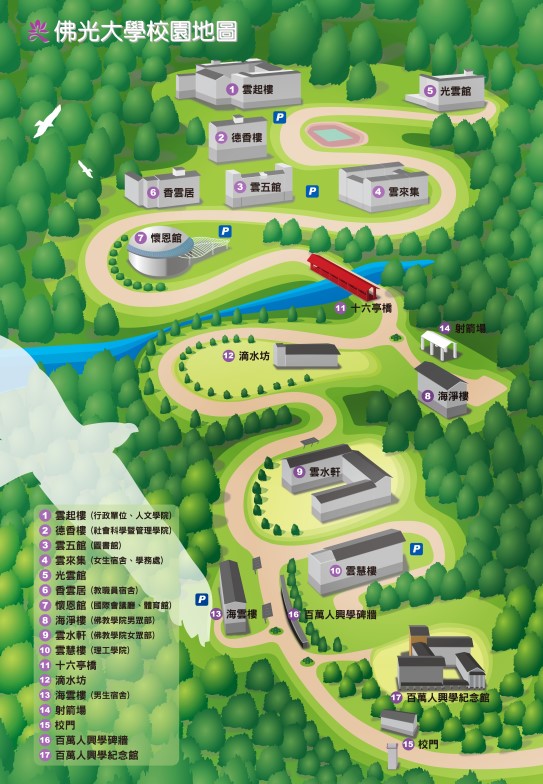 活動流程 各競賽組別動態組靜態料理組靜態烘焙組項目 指定菜、創意菜 口味與烹調技巧 30% 創意性及整體觀感20% 商業價值15%符合主題 20% 衛生安全 15% 合計 100% 獎勵項目 獎勵項目 獎勵項目 獎項 組數 獎金 其他 冠軍 1組 新台幣伍仟元 獎牌每人各 1 面、獎狀每人各 1 只  亞軍 2組 新台幣參仟元 獎牌每人各 1 面、獎狀每人各 1 只  季軍 3組 新台幣貳仟元 獎牌每人各 1 面、獎狀每人各 1 只  優勝6組禮卷兩張獎牌每人各 1 面、獎狀每人各 1 只  指導老師將頒發感謝狀以玆感謝 指導老師將頒發感謝狀以玆感謝 指導老師將頒發感謝狀以玆感謝 評分標準 創意菜 食材的運用及搭配  40% 菜餚技術難易度與精緻度 30% 整體協調性，包含食材與主題、擺設、展臺、菜卡等整體美感 30% 合計 100% 獎勵項目 獎勵項目 獎勵項目 獎項 分數 各項目 獎金/獎牌 其他 金獎 90~99 分 3 獎牌及獎狀 精美禮品一份 銀獎 80~89 分 3獎牌及獎狀 精美禮品一份 銅獎 70~79 分 9 獎牌及獎狀 精美禮品一份 指導老師將頒發感謝狀以玆感謝 指導老師將頒發感謝狀以玆感謝 指導老師將頒發感謝狀以玆感謝 2019佛光盃廚藝競賽流程表2019佛光盃廚藝競賽流程表2019佛光盃廚藝競賽流程表7:50~8:20報到懷恩館地下一樓8:20~9:00開幕，師長、評審致詞懷恩館地下一樓9:00~9:30選手準備、前往比賽場地懷恩館地下一樓、香雲居地下一樓廚藝教室9:30~10:10靜態比賽懷恩館地下一樓9:40~11:10動態比賽第一場(9:30~9:40檢查食材)香雲居地下一樓廚藝教室11:40~13:10動態比賽第二場(11:30~11:40檢查食材)香雲居地下一樓廚藝教室13:40~15:00閉幕，評審講評、頒獎懷恩館地下一樓學校名稱隊名場次-組別永平工商Yung-Ping-H.M1-1耕莘健康管理專科學校莘之所向1-2能仁家商能仁家商1-3莊敬高職素食金讚1-4開平餐飲學校素食發大財1-5慈明高中嘿 你在看我嘛1-6樹德家商cooking life1-7頭城家商頭家真功夫1-8桃園育達高中翠瑤傳承隊1-9君毅高中君毅高中1-10普門中學文生豆腐隊2-1永平工商Yung-Ping  H.M2-2樹德家商料理素王2-3普門中學簡單樸素2-4能仁家商能者無敵小當家2-5慈明高中凱思隊2-6普門中學追·夢2-7君毅高中THE BEST CHEF2-8慈明高中慈心隊2-9普門中學普天同慶2-10學校名稱隊名組別台中市明德中學紅色夢想1永平工商Yung-Ping H. M2永平工商YP.HS3育達高職食育廚房4能仁家商仁者無敵小當家5基隆海事邵林素果6普門中學普天同慶7普門中學普中蔬食隊8普門中學靜9輔大聖心高中嚇到吃手手10輔大聖心高中勝高隊11輔大聖心高中食之呼吸12稻江護家瘋狂少女的素食世界13普門中學極品松茸14普門中學追夢15學校名稱隊名組別方曙高中料理職人1世界高中兩隻小豬2台中市明德中學儀綺瘋狂烘炸3台中市明德中學憶童趣郊遊4耕莘健康管理專科學校真莘5耕莘健康管理專科學校莘花怒放6國立中興大學附屬臺中高級農業職業學校Santa 隊7國立北斗家商勇敢男孩女孩8國立頭城家商紅到讓你棗不到9基隆海事與金橙午的約會10淡水商工淡商好棒棒11普門中學佛光普照隊12輔大聖心高中聖女小番茄13蘇澳海事兩枝草14蘇澳海事小熊貓火隊15